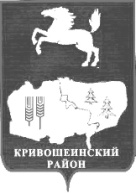 АДМИНИСТРАЦИЯ КРИВОШЕИНСКОГО РАЙОНАПОСТАНОВЛЕНИЕ03.03.2021                                                                                                                                    № 142 с. КривошеиноТомской областиО внесении изменений в постановление Администрации Кривошеинского района  от 23.03.2015 №170 «Об утверждении Положения о муниципальном специализированном фонде Муниципального образования Кривошеинский район»      В рамках реализации Положения «О порядке управления и распоряжения муниципальным имуществом, находящимся в муниципальной собственности муниципального образования Кривошеинский район», утвержденного Решением Думы Кривошеинского района от 28.07.2011 № 83  и в  связи с изменением кадрового составаПОСТАНОВЛЯЮ:		1.Внести в постановление Администрации Кривошеинского района от 23.03.2015 №170 «Об утверждении Положения о муниципальном специализированном фонде Муниципального образования Кривошеинский район»  (далее – постановление) следующие изменения:		Приложение № 2  к постановлению  изложить в новой редакции:«2.Приложение № 2 к Постановлению Администрации Кривошеинского района от 23.03.2015 № 170Состав жилищной комиссии Администрации Кривошеинского района».	2.Настоящее     постановление    вступает   в   силу    с    даты   его   официального опубликования.	3.Разместить настоящее постановление на официальном сайте муниципального образования Кривошеинский район в информационно - телекоммуникационной сети «Интернет» http://kradm.tomsk.ru  и опубликовать в  газете «Районные Вести».4.Контроль  за   исполнением  настоящего    постановления    возложить   на  заместителя  Главы Кривошеинского района по социально-экономическим вопросам.Глава Кривошеинского района                                         		                                 (Глава Администрации)                                                                                                  А.Н. КоломинНаталья Валерьевна Идикеева (8-38-251) 2-11-81          Прокуратура, Шлапаков,  Сагеева, Мельник, Петроченко, Идикеева-2Председатель жилищной комиссииЗаместитель  Главы Кривошеинского района по социально-экономическим вопросамЗаместитель председателя жилищной комиссииРуководитель экономического отделаСекретарь жилищной комиссииГлавный специалист по управлению муниципальным имуществом экономического отделаЧлены комиссииУправляющий делами Администрации Кривошеинского районаЧлены комиссииГлавный специалист по земельным вопросам экономического отделаЧлены комиссииГлавный специалист- юрисконсульт